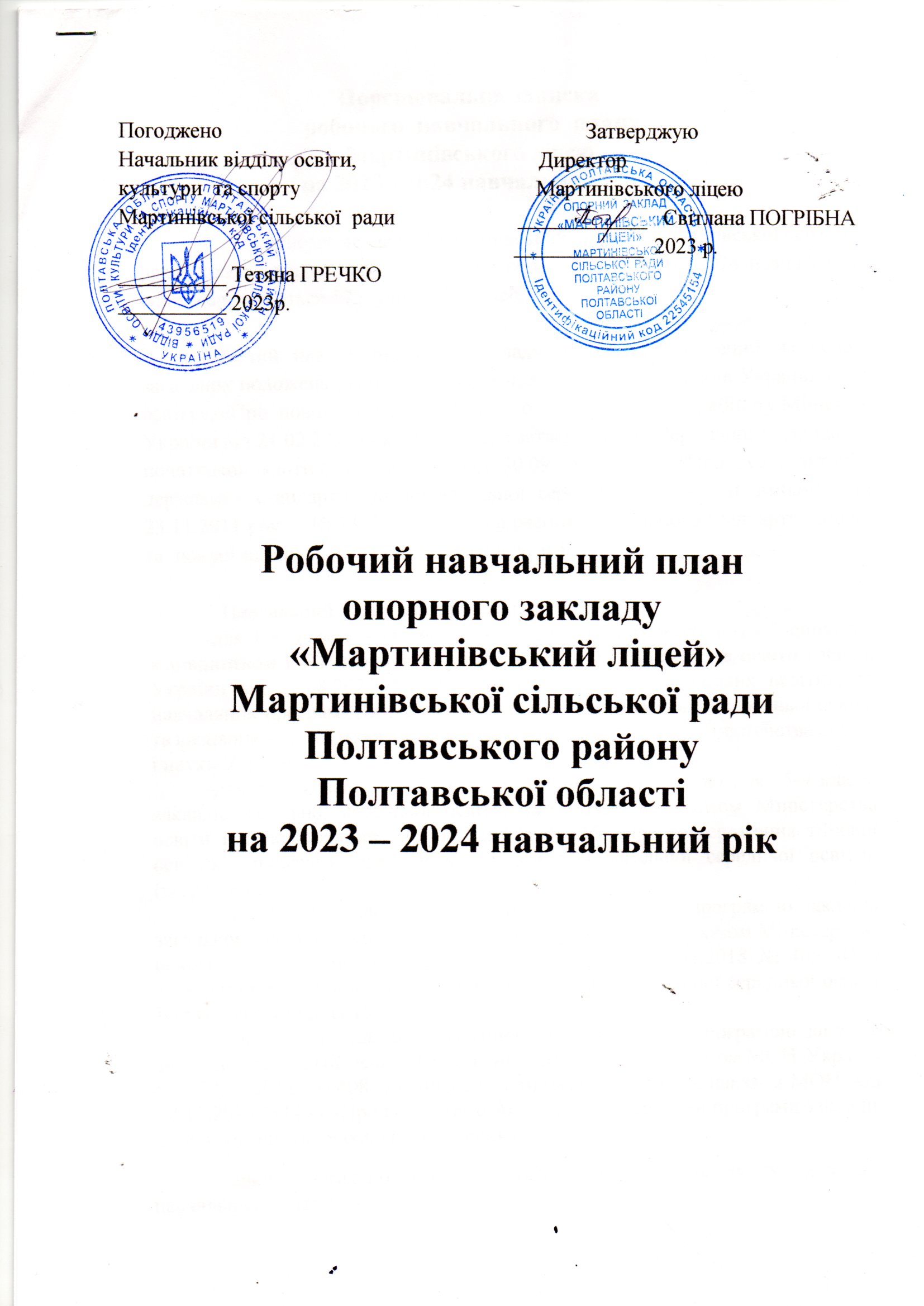 Пояснювальна записка робочого  навчального  плану Мартинівського ліцеюна 2023 - 2024 навчальний рікУ  опорному  закладі «Мартинівський ліцей»  Мартинівської сільської ради Полтавського району Полтавської області  у          2023 – 2024  навчальному  році  навчатиметься 175  учнів,  11 класів.Робочий навчальний план закладу освіти  розроблений на основі загальних положень освітньої програми, відповідно до Законів України «Про освіту», «Про  повну  загальну  середню  освіту», постанов  Кабінету Міністрів України від 21.02.2018 року № 87 «Про затвердження  Державного  стандарту  початкової освіти», зі змінами, від 30.09.2020 №898 «Про деякі питання державних стандартів повної загальної середньої освіти», зі змінами, від 23.11.2011 року   № 1392 «Про  затвердження  Державного стандарту базової  та  повної загальної  середньої  освіти», зі змінами.Навчальний  план  закладу  освіти   складено:-для 1-4  класів – за Типовою освітньою програмою, розробленою під керівництвом Р.Б.Шияна, затвердженої наказом Міністерства освіти і науки України від 12.08.2022 № 743  «Про затвердження типових освітніх та навчальних програм для 1-2 та 3-4 класів закладів загальної середньої освіти та визнання такими, що втратили чинність, деяких наказів Міністерства освіти і науки України»;          -для 5-6  класів –  за Типовою освітньою програмою для  5-9 класів закладів загальної середньої освіти, затвердженою наказом Міністерства освіти і науки України  від 19.02.2021 №235 «Про затвердження типової освітньої програми для 5-9 класів закладів загальної середньої освіти» (додаток 3);            -для 6 – 9  класів – за  Типовою  освітньою  програмою закладів загальної середньої освіти ІІ ступеня, затвердженою      наказом Міністерства освіти  і  науки, молоді  та  спорту України від 20.04.2018 № 405 «Про затвердження типової освітньої програми закладів загальної середньої освіти ІІ ступеня» (таблиця 1);-для 10 – 11   класів –  за Типовою   освітньою   програмою закладів  загальної  середньої  освіти  ІІІ ступеня, затвердженою  наказом МОН  України  від  20.04.2018  № 408 (таблиця 2), зі змінами, внесеними наказом МОН  від 28.11.2019 №1493 «Про внесення змін до типової освітньої програми закладів загальної середньої освіти ІІІ ступеня».Заклад   загальної   середньої   освіти   працюватиме  за    5 – денним навчальним    тижнем. 2022 – 2024   навчальний  рік  розпочнеться  1 вересня 2023 року     і  закінчиться 28 червня 2024 року. Виконання навчальних планів та програм можливе без урахування показників з кількості днів, відповідно до Закону України «Про повну загальну середню освіту» та рекомендацій Міністерства освіти і науки України.Навчальні заняття організовуються за семестровою системою. Впродовж  навчального  року  для  учнів  проводяться  канікули:  осінні, зимові та весняні. Тривалість канікул протягом навчального року не може бути  меншою  30  календарних  днів. Може здійснюватися поділ класів на групи при вивченні окремих предметів.Навчально-польові заняття (збори) і навчально-тренувальні заняття проводяться з метою практичного закріплення рівня знань, умінь, навичок учнів 11 класу наприкінці навчального року.Тривалість   уроків   становить: у 1 класі – 35 хв., у 2 – 4 класах – 40 хв., у 5 – 11 класах – 45 хв. Тривалість перерв  для учнів 1 класу – 15 хв.,  для інших  класів – 10 хв., тривалість  великої  перерви – 30 хв. (або дві перерви по 20 хв. після 3, 4 уроків). У залежності  від  епідемічної  ситуації та  у зв’язку із введенням воєнного стану в Україні  можлива  гнучка  структура  навчального  року,  що  передбачає внесення  змін  до  термінів  проведення канікул,  початку  та  завершення  навчальних  семестрів.З метою забезпечення якісної освіти під час карантину та воєнного стану  організовувати освітній процес (навчальні заняття, консультації) шляхом використання технологій дистанційного навчання. Форма організації освітнього процесу може змінюватися впродовж навчального року залежно від безпекової ситуації. Можлива зміна форми навчання  для здобувачів освітим, які тимчасово перебувають за кордоном або є внутрішньо переміщеними особами, протягом навчального року або семестру за заявою батьків.Відповідно  до  Порядку  проведення  державної  підсумкової  атестації зі  змінами, затвердженого наказом  МОН України від 07.12.2018 № 1369, зареєстрованого в Міністерстві юстиції України 02.01.2019 за № 8/32979 передбачено проведення державної підсумкової атестації для учнів початкової, основної  і  старшої   школи.Навчальний план закладу освіти включає інваріантну складову, сформовану на державному рівні та варіативну складову, в якій передбачено додаткові години на вивчення предметів та курсів за вибором.Відповідно до наказу Міністерства освіти і науки, молоді та спорту України від 03.04.2012 №409 ( в редакції наказу Міністерства освіти і науки України від 29.05.2014 №664), варіативна складова навчальних планів старшої школи використовується на збільшення кількості додаткових годин на вивчення предметів інваріантної складової та з метою підсилення вивчення предметів, з яких здобувачі освіти складають ЗНО.Гранично допустиме навантаження  учнів встановлено відповідно до вимого Закону України «Про повну загальну середню освіту», Типових освітніх програм та з урахуванням санітарно-гігієнічних норм.У школі ІІІ ступеня, враховуючи освітні потреби учнів, побажання батьків, матеріально-технічну базу та кадрове забезпечення  у 10 класі на профільному рівні буде вивчатися українська мова та література, в 11 класі - історія.	Варіативна  складова навчальних  планів  використовується  на: Варіативна складова навчальних планів використовується на: вивчення української мови в 1класі – 1 год.вивчення математики в  2 класі – 1 год.вивчення української мови  в 3 класі – 1 год.вивчення української мови в 4 класі – 1 год.вивчення зарубіжної літератури у 5 класі – 0,5 год.вивчення зарубіжної літератури у 6 класі – 0,5 год.вивчення математики  в 10 класі – 1 год.вивчення математики  в 11 класі – 1 год.вивчення української мови   в 11 класі – 1 год.вивчення української мови   в 10 класі – 2 год.вивчення української літератури   в 10 класі – 2 год.вивчення історії України  у 11 класі – 2,5 год.вивчення всесвітньої історії   у 11 класі – 1 год.Реалізація змісту освіти у 10 -11  класах забезпечується базовими та вибірково-обов’язковими предметами, з яких вибрано два предмети – «Мистецтво» та «Інформатика», які будуть вивчатися одночасно.Вибір додаткових годин з української мови в 1, 3 та 4  класах  передбачає вільне володіння  державною  мовою, вміння  усно  і  письмово висловлювати  свої  думки. Вибір  додаткових  годин  з математики  в 2 класі   сприятиме   розвитку обчислювальних навичок, вмінню здійснювати дослідження, аналіз  та  планування.Вибір додаткових  години  з математики в 10-11 класах   сприятиме розвитку математичних  здібностей  школярів при підготовці до ЗНО, вмінню застосовувати їх  для вирішення практичних завдань у різних сферах діяльності.Вибір додаткових  години  з української мови в 11 класі  передбачає вільне володіння державною мовою, вміння усно і письмово висловлювати свої думки, сприятиме розвитку мовних здібностей та лінгвістичних знань учнів при підготовці до ЗНО.                                                                                                                  Додаток 1 НАВЧАЛЬНИЙ ПЛАН
для 1-4  класівна 2023 – 2024 навчальний рік                                                                                                              Додаток 2 НАВЧАЛЬНИЙ ПЛАН
для 5-6 класівна 2023 – 2024 навчальний рік                                                                                                        Додаток 3НАВЧАЛЬНИЙ ПЛАНдля 7 – 9 класівна 2023 – 2024 навчальний рік                                                                                                          Додаток 4  НАВЧАЛЬНИЙ ПЛАНдля 10-11 класівна 2023 – 2024 навчальний рікНазва освітньої галузіКількість годинна тиждень Кількість годинна тиждень Кількість годинна тиждень Кількість годинна тиждень Кількість годинна тиждень Кількість годинна тиждень Кількість годинна тиждень Назва освітньої галузі1 клас1 клас2 клас3 клас3 клас3 клас4 класІнваріантний складникІнваріантний складникІнваріантний складникІнваріантний складникІнваріантний складникІнваріантний складникІнваріантний складникІнваріантний складникУкраїнська мова (навчання грамоти)5+15+155+15+15+15+1Іноземна мова (англійська)2233333Математика333+14444Я досліджую світ7787777Інформатика---1111Мистецтво2222222Фізична культура3333333Усього20 +320 +322+323+323+323+323+3Варіативний складникВаріативний складникВаріативний складникВаріативний складникВаріативний складникВаріативний складникВаріативний складникВаріативний складникДодаткові години для вивчення предметів освітніх галузей, курси за вибором, проведення індивідуальних консультацій та групових занятьДодаткові години для вивчення предметів освітніх галузей, курси за вибором, проведення індивідуальних консультацій та групових занять111111Гранично допустиме тижневе навантаження на учняГранично допустиме тижневе навантаження на учня202223232323Сумарна кількість навчальних годин інваріантної і варіативної складових, що фінансується з бюджетуСумарна кількість навчальних годин інваріантної і варіативної складових, що фінансується з бюджету232526262626Назва освітньої галузіКількість годинна тижденьКількість годинна тижденьКількість годинна тижденьНазва освітньої галузі5 клас5 клас6 класІнваріантний складникІнваріантний складникІнваріантний складникІнваріантний складникУкраїнська мова444Українська література 222Зарубіжна література1,5+0,51,5+0,51,5+0,5Іноземна мова (англ)3,53,53,5Математика555Пізнаємо природу222Географія--2Здоров’я, безпека та добробут111Етика0,50,50,5Вступ до історії України та громадянської освіти11-Історія України. Всесвітня історія--2Інформатика1,51,51,5Технології222Мистецтво222Фізична культура 333Усього26,5+326,5+329,5+3Варіативний складникВаріативний складникВаріативний складникВаріативний складникДодаткові години для вивчення предметів освітніх галузей, курси за вибором, проведення індивідуальних консультацій та групових занятьДодаткові години для вивчення предметів освітніх галузей, курси за вибором, проведення індивідуальних консультацій та групових занять0,50,5Гранично допустиме тижневе навантаження на учняГранично допустиме тижневе навантаження на учня26,529,5Сумарна кількість навчальних годин інваріантної і варіативної складових, що фінансується з бюджетуСумарна кількість навчальних годин інваріантної і варіативної складових, що фінансується з бюджету29,532,5Освітні галузіПредметиКількість годин на тижденьКількість годин на тижденьКількість годин на тижденьОсвітні галузіПредмети789Мови і літературиУкраїнська мова 2,522Мови і літературиУкраїнська література222Мови і літературиІноземна мова333Мови і літературиЗарубіжна література222Суспільство -знавствоІсторія України11,51,5Суспільство -знавствоВсесвітня історія111Суспільство -знавствоОснови правознавства --1Суспільство -знавствоЕтика---Мистецтво*Музичне мистецтво1--Мистецтво*Образотворче мистецтво1--Мистецтво*Мистецтво-11МатематикаМатематика---МатематикаАлгебра222МатематикаГеометрія222ПриродознавствоПриродознавство---ПриродознавствоБіологія222ПриродознавствоГеографія221,5ПриродознавствоФізика223ПриродознавствоХімія1,522ТехнологіїТрудове навчання111ТехнологіїІнформатика122Здоров’я і фізична культураОснови здоров’я111Здоров’я і фізична культураФізична культура**333РазомРазом28+328,5+330+3Гранично допустиме навчальне навантаженняГранично допустиме навчальне навантаження2828,530Сумарна кількість навчальних годин інваріантної і варіативної складових, що фінансується з бюджетуСумарна кількість навчальних годин інваріантної і варіативної складових, що фінансується з бюджету3131,533Предмети Кількість годин на тижденьКількість годин на тижденьПредмети 10 кл.11 кл.Базові предметиУкраїнська мова2+22+1Українська література2+22Зарубіжна література11Іноземна мова (англійська)22Історія України1,51,5+2,5Всесвітня історія11+1Громадянська освіта2-Математика (алгебра і початки аналізу та геометрія)3+13+1Біологія і екологія22Географія 1,51Фізика і астрономія3-Фізика-3Астрономія-1Хімія 1,52Фізична культура33Захист України1,51,5Вибірково-обов’язкові предмети:ІнформатикаМистецтво1 2Вибірково-обов’язкові предмети:ІнформатикаМистецтво21Р а з о м 32+331,5+3Додаткові години: Математика (алгебра і початки аналізу та геометрія)Українська моваУкраїнська літератураІсторія УкраїниВсесвітня історія122--11-2,51Гранично допустиме тижневе навантаження на учня3231,5Сумарна кількість навчальних годин інваріантної і варіативної складових, що фінансується з бюджету3534,5